Descrição da atividade realizada:Balanço da experiência realizada:Avaliação comentada do supervisor:Florianópolis,                de 201    .___________________________           	Assinatura Aluno(a)						Ass. Professor(a)Relatório de estágio de docência para a disciplina, da Universidade Federal de Santa Catarina, ministrada pelo(a) Prof(a). Docente: Estagiária: Disciplina: Turma:Carga horária: estágio docência em disciplina: Descrição sucinta do Plano De Trabalho apresentado: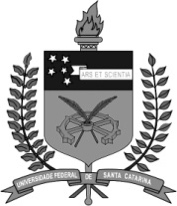 